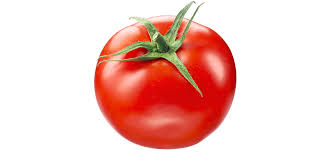 ZnüniplanZvieriplanMontagDienstagMittwochDonnerstagFreitagVollkornbrotHartkäseApfelNussbrotBündnerfleischOlivenApfelKernenbrotFrischkäseApfelKrisprollsHüttenkäseApfelDinkelbrotSalamiCherrytomatenApfelMontagDienstagMittwochDonnerstagFreitagBeerenNüsseBlevitaFrüchteGemüsestickKräuterdipSchwedenbrotFrüchteBrötligekochtes EiTomateFrüchteZüri ChornPouletfleischFrüchteVollkornbrotSchnittkäseGurkeFrüchte